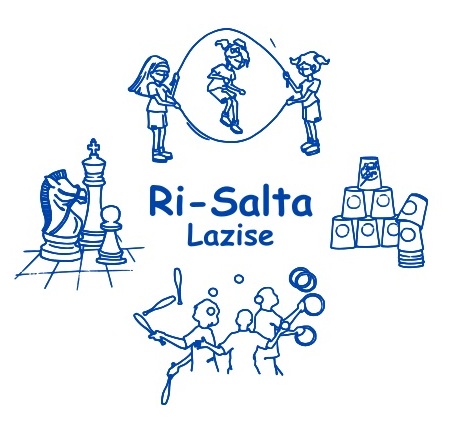 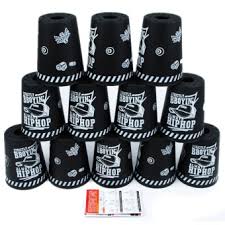 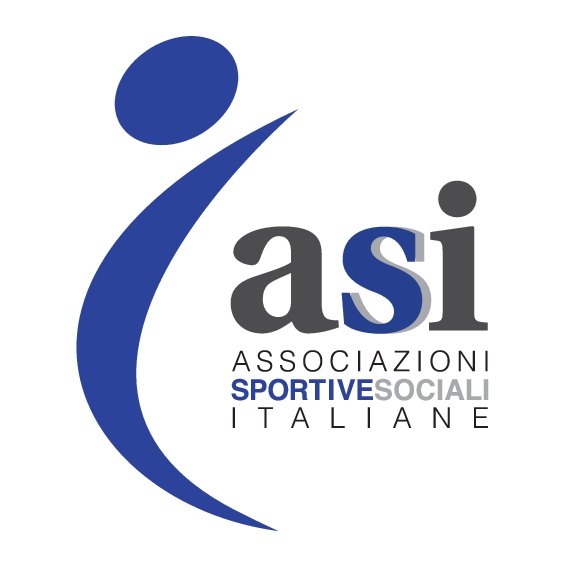 GARA PROMOZIONALE DI SALTO CON LE CORDEMODULO DI ISCRIZIONEda inviare entro il 14-04-2018 all’indirizzo:			robertogirelli@fastwebnet.it      L’Istituto  __________________________________  di ________________________________Parteciperà alla gara promozionale di salto con le corde proposta dall’A.s.d. Ri-salta di Lazise, in collaborazione con l’Ufficio Educazione Fisica di Verona, che si disputerà presso l’Istituto Nazario Sauro di Lazise martedì 24 aprile 2018, nelle seguenti specialità:Con un totale di  _____  alunni   (28 se partecipano a tutte le sfide) Luogo a data					timbro dell’Istituto e firma del Dirigente Scolastico____________________________		   ____________________________________       Specialità       Alunni       Sì/no  Staffetta funicella  8 di prima  Velocità con funicella  3 di qualsiasi classe  Attraversamenti con corda lunga  8 di seconda  Scambio con corda lunga   3 di qualsiasi classe  Scambio con corda doppia   3 di qualsiasi classe  Velocità con corda doppia  3 di qualsiasi classe